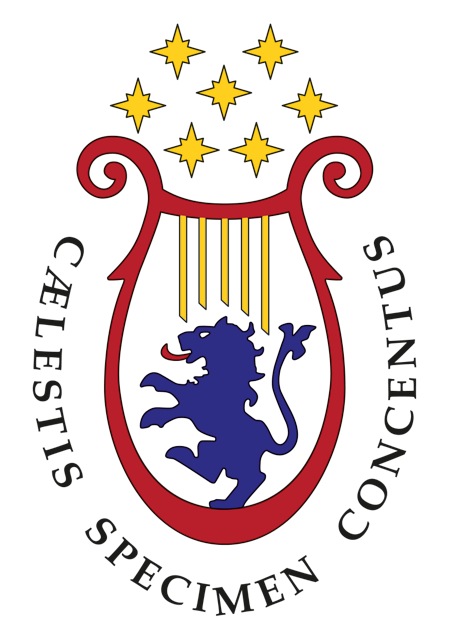 CONSERVATORIO DI MUSICA“LUCA MARENZIO” BRESCIACorsi di Diploma Accademico di II Livello (BIENNI) – PROGRAMMI DI STUDIO E D’ESAMEPrassi esecutive e repertori I – Pianoforte per Organo modernoESAMEEsecuzione al pianoforte di un programma di durata non inferiore a 25 minuti, comprendente le composizioni per pianoforte solo di seguito elencate:n.2 studi di difficoltà non inferiore agli studi di Cramer o Czerny op. 740;Esecuzione di una Sonata di Haydn, Clementi o Mozart;Esecuzione di una composizione del periodo romantico;Esecuzione di una composizione da Debussy ai nostri giorni. Prassi esecutive e repertori II – Pianoforte per Organo modernoESAMEEsecuzione al pianoforte di un programma di durata non inferiore a 30 minuti, comprendente le composizioni per pianoforte solo di seguito elencate:n.3 studi di difficoltà non inferiore agli studi di Cramer o Czerny op. 740;Uno studio di Chopin dall’ op. 10 o dall’ op. 25;Esecuzione di una Sonata di Beethoven o Schubert;Esecuzione di una composizione del periodo romantico;Esecuzione di una composizione da Debussy ai nostri giorni. Nota: non è consentito al candidato ripetere brani già proposti nel programma della prima annualità.PRASSI ESECUTIVE E REPERTORI – PIANOFORTE PER ORGANO MODERNOBiennale – Biennio di Organo modernoTIpologia formativaTipologia insegnamentoFrequenza minimaOre/annoCFA/annoValutazioneIntegrative e affiniIndividuale2/3244Esame